County College of Morris & West Virginia University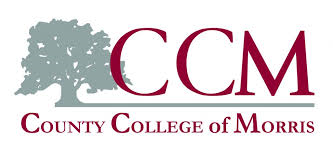 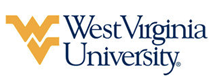 Associate of Fine Arts leading toBachelor of Fine Arts in Printmaking (WVU-BFA)Suggested Plan of StudyTransfer applicants to the West Virginia University (WVU) College of Creative Arts (CCA) School of Art and Design (SOAD) must undergo a portfolio review to gain admittance in the program. Evaluation for advanced standing or transfer credit in studio subjects is not made solely upon the presentation of a transcript but also depends on the evaluation of a portfolio of artwork.Students are required to submit also submit portfolio of work completed in the following courses:ART 219; 223; 224; 228; 241*Portfolio review is encouraged for ART 131 and 230. Upon successful review, student will be awarded credit for ART 293 at WVU which will complete 6 hours of the eighteen (18) required hours of ART/ARHS 200+ level electives. Students who do not receive this credit will need to utilize elective credit to complete this requirement for the BFA degree and need to work with their WVU CCA SOAD advisor to schedule courses for the most appropriate time.Students are encouraged to submit portfolios for review at the end of each respective course, and not simply at the time of transfer.Per WVU CCA SOAD requirements, students must receive a grade of C: or better in the following courses:ART 133 & 134Per WVU CCA SOAD requirements, students must receive a grade of B- or better in the following courses:ART 122; 123; 124; 130; 132;**The WVU CCA School of Art and Design limits the number of studio hours allowed per semester to nine (9). Three (3) of these hours may be studio art electives. Any additional ART elective courses must be non-studio-based courses.Students transferring into the WVU CCA School of Art and Design are encouraged to submit a portfolio of written assignments to be reviewed for completion of the school's writing requirement. Students who do not submit a portfolio, or whose portfolio is found insufficient, will be required to complete a "Writing Intensive" course while at WVU. Students transferring to West Virginia University with an Associate of Arts or Associate of Science degree will have satisfied the General Education Foundation requirements at WVU.____________________________________      	     ____________________________________          	_______________	       Print Name	 		           Signature		  	        DateJohn Hendricks Ill Assistant Dean for WVU's College of Creative ArtsCounty College of MorrisHoursWVU EquivalentsHoursYear One, 1st SemesterYear One, 1st SemesterYear One, 1st SemesterYear One, 1st SemesterENG 1113ENGL 1013MAT 1204MATH 1214ART 1223ART 1113ART 1303ART 1213ART 1333ARHS 1203CMP 1011CS 1TC1TOTAL1717Year One, 2nd SemesterYear One, 2nd SemesterYear One, 2nd SemesterYear One, 2nd SemesterENG 1123ENGL 1023ART 1233ART 1123ART 1323ART 1223*ART 1313ART 1TC3ART 1343ARHS 1603TOTAL1515Year Two, 1st SemesterYear Two, 1st SemesterYear Two, 1st SemesterYear Two, 1st SemesterSOC 120 or PSY 1133SOCA 101 or PSYC 1013ART 1243ART 2113*ART 2413ART 2403*ART 2283ART 2263*ART 2233ART 2303TOTAL1515Year Two, 2nd SemesterYear Two, 2nd SemesterYear Two, 2nd SemesterYear Two, 2nd SemesterScience with Laboratory4Science with Laboratory4COM 1093CSAD 2703*ART 2193ART 2133*ART 2243ART 2313*ART 2303ART 2TC3TOTAL1616WEST VIRGINIA UNIVERSITYWEST VIRGINIA UNIVERSITYWEST VIRGINIA UNIVERSITYWEST VIRGINIA UNIVERSITYYear Three, 1st SemesterYear Three, 1st SemesterYear Three, 2nd SemesterYear Three, 2nd SemesterART 3306ART 3306ART 200 Level Elective3ART 2123ARHS 382 or ARHS 3883ARHS 200+ Elective3General Elective3General Elective3TOTAL15TOTAL15Year Four, 1st SemesterYear Four, 1st SemesterYear Four, 2nd SemesterYear Four, 2nd SemesterART 3306ART 4306**ART or ARHS 200+ Elective3**ART or ARHS 200+ Elective3General Elective3General Elective3General Elective3TOTAL15TOTAL12